Уважаемые коллеги!	В целях координации и продуктивного взаимодействия всех участников профессионально-педагогического сообщества регионального инновационного образовательного кластера Ростовской области просим организовать участие педагогов Вашего муниципального образования в разработке региональной «дорожной карты» кластера в рамках пакета методических материалов института (Приложение 1-5).	Заполненные информационные карты Приложения следует представить в институт не позднее 20 января 2016 года.Контактный телефон:  8(863)69-51-67 - Эпова Надежда Павловна, начальник отдела научно-методической работы. Проректор по научно-методической работе 		  		             Л.Н. Королева 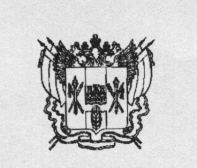 МИНОБРАЗОВАНИЕ РОСТОВСКОЙ ОБЛАСТИГосударственное бюджетное образовательное учреждение дополнительного профессионального образования Ростовской области «Ростовский институт повышения квалификации 
и профессиональной переподготовки работников образования»(ГБОУ ДПО РО РИПК и ППРО)пер. Гвардейский, 2/51, пер. Доломановский, Ростов-на-Дону, 344011Тел.(факс):  (863) 267-56-00,  Е-mаil: institut@roipkpro.ruОКПО  02090438, ОГРН 1026103292918,ИНН/КПП 6164046319/61640100129.12.2015    №  _573__на  №____   от  ____Руководителям муниципальных органов, осуществляющих управление в сфере образованияУважаемый Игорь Александрович!